                               INSTITUTO DE CARDIOLOGIA DO RIO GRANDE DO SUL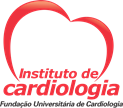                                INSTITUTO DE CARDIOLOGIA DO RIO GRANDE DO SUL                               INSTITUTO DE CARDIOLOGIA DO RIO GRANDE DO SUL                               INSTITUTO DE CARDIOLOGIA DO RIO GRANDE DO SUL                               INSTITUTO DE CARDIOLOGIA DO RIO GRANDE DO SUL                               INSTITUTO DE CARDIOLOGIA DO RIO GRANDE DO SUL                               INSTITUTO DE CARDIOLOGIA DO RIO GRANDE DO SUL                               INSTITUTO DE CARDIOLOGIA DO RIO GRANDE DO SUL                               INSTITUTO DE CARDIOLOGIA DO RIO GRANDE DO SUL                               INSTITUTO DE CARDIOLOGIA DO RIO GRANDE DO SUL                               INSTITUTO DE CARDIOLOGIA DO RIO GRANDE DO SUL                               INSTITUTO DE CARDIOLOGIA DO RIO GRANDE DO SUL                               INSTITUTO DE CARDIOLOGIA DO RIO GRANDE DO SUL                               INSTITUTO DE CARDIOLOGIA DO RIO GRANDE DO SUL                               INSTITUTO DE CARDIOLOGIA DO RIO GRANDE DO SUL                              FUNDAÇÃO UNIVERSITÁRIA DE CARDIOLOGIA                              FUNDAÇÃO UNIVERSITÁRIA DE CARDIOLOGIA                              FUNDAÇÃO UNIVERSITÁRIA DE CARDIOLOGIA                              FUNDAÇÃO UNIVERSITÁRIA DE CARDIOLOGIA                              FUNDAÇÃO UNIVERSITÁRIA DE CARDIOLOGIA                              FUNDAÇÃO UNIVERSITÁRIA DE CARDIOLOGIA                              FUNDAÇÃO UNIVERSITÁRIA DE CARDIOLOGIA                              FUNDAÇÃO UNIVERSITÁRIA DE CARDIOLOGIA                              FUNDAÇÃO UNIVERSITÁRIA DE CARDIOLOGIA                              FUNDAÇÃO UNIVERSITÁRIA DE CARDIOLOGIA                              FUNDAÇÃO UNIVERSITÁRIA DE CARDIOLOGIA                              FUNDAÇÃO UNIVERSITÁRIA DE CARDIOLOGIA                              FUNDAÇÃO UNIVERSITÁRIA DE CARDIOLOGIA                              FUNDAÇÃO UNIVERSITÁRIA DE CARDIOLOGIA                              FUNDAÇÃO UNIVERSITÁRIA DE CARDIOLOGIA                      EDITAL 03/2023/2024                       EDITAL 03/2023/2024                       EDITAL 03/2023/2024                       EDITAL 03/2023/2024                       EDITAL 03/2023/2024                       EDITAL 03/2023/2024                       EDITAL 03/2023/2024                       EDITAL 03/2023/2024                       EDITAL 03/2023/2024                       EDITAL 03/2023/2024                       EDITAL 03/2023/2024                       EDITAL 03/2023/2024                       EDITAL 03/2023/2024                       EDITAL 03/2023/2024                       EDITAL 03/2023/2024 ATUALIZADA EM 01/12/2023ATUALIZADA EM 01/12/2023ATUALIZADA EM 01/12/2023ATUALIZADA EM 01/12/2023ATUALIZADA EM 01/12/2023ATUALIZADA EM 01/12/2023ATUALIZADA EM 01/12/2023ATUALIZADA EM 01/12/2023ATUALIZADA EM 01/12/2023ATUALIZADA EM 01/12/2023ATUALIZADA EM 01/12/2023ATUALIZADA EM 01/12/2023ATUALIZADA EM 01/12/2023ATUALIZADA EM 01/12/2023ATUALIZADA EM 01/12/2023                       PROGRAMA DE RESIDÊNCIA MULTIPROFISSIONAL                    ENFERMAGEM– 06 VAGAS – MATRÍCULA EM 12/12/2023 A PARTIR DAS 07:00 ÀS 16:00                       PROGRAMA DE RESIDÊNCIA MULTIPROFISSIONAL                    ENFERMAGEM– 06 VAGAS – MATRÍCULA EM 12/12/2023 A PARTIR DAS 07:00 ÀS 16:00                       PROGRAMA DE RESIDÊNCIA MULTIPROFISSIONAL                    ENFERMAGEM– 06 VAGAS – MATRÍCULA EM 12/12/2023 A PARTIR DAS 07:00 ÀS 16:00                       PROGRAMA DE RESIDÊNCIA MULTIPROFISSIONAL                    ENFERMAGEM– 06 VAGAS – MATRÍCULA EM 12/12/2023 A PARTIR DAS 07:00 ÀS 16:00                       PROGRAMA DE RESIDÊNCIA MULTIPROFISSIONAL                    ENFERMAGEM– 06 VAGAS – MATRÍCULA EM 12/12/2023 A PARTIR DAS 07:00 ÀS 16:00                       PROGRAMA DE RESIDÊNCIA MULTIPROFISSIONAL                    ENFERMAGEM– 06 VAGAS – MATRÍCULA EM 12/12/2023 A PARTIR DAS 07:00 ÀS 16:00                       PROGRAMA DE RESIDÊNCIA MULTIPROFISSIONAL                    ENFERMAGEM– 06 VAGAS – MATRÍCULA EM 12/12/2023 A PARTIR DAS 07:00 ÀS 16:00                       PROGRAMA DE RESIDÊNCIA MULTIPROFISSIONAL                    ENFERMAGEM– 06 VAGAS – MATRÍCULA EM 12/12/2023 A PARTIR DAS 07:00 ÀS 16:00                       PROGRAMA DE RESIDÊNCIA MULTIPROFISSIONAL                    ENFERMAGEM– 06 VAGAS – MATRÍCULA EM 12/12/2023 A PARTIR DAS 07:00 ÀS 16:00                       PROGRAMA DE RESIDÊNCIA MULTIPROFISSIONAL                    ENFERMAGEM– 06 VAGAS – MATRÍCULA EM 12/12/2023 A PARTIR DAS 07:00 ÀS 16:00                       PROGRAMA DE RESIDÊNCIA MULTIPROFISSIONAL                    ENFERMAGEM– 06 VAGAS – MATRÍCULA EM 12/12/2023 A PARTIR DAS 07:00 ÀS 16:00                       PROGRAMA DE RESIDÊNCIA MULTIPROFISSIONAL                    ENFERMAGEM– 06 VAGAS – MATRÍCULA EM 12/12/2023 A PARTIR DAS 07:00 ÀS 16:00                       PROGRAMA DE RESIDÊNCIA MULTIPROFISSIONAL                    ENFERMAGEM– 06 VAGAS – MATRÍCULA EM 12/12/2023 A PARTIR DAS 07:00 ÀS 16:00                       PROGRAMA DE RESIDÊNCIA MULTIPROFISSIONAL                    ENFERMAGEM– 06 VAGAS – MATRÍCULA EM 12/12/2023 A PARTIR DAS 07:00 ÀS 16:00                       PROGRAMA DE RESIDÊNCIA MULTIPROFISSIONAL                    ENFERMAGEM– 06 VAGAS – MATRÍCULA EM 12/12/2023 A PARTIR DAS 07:00 ÀS 16:00NºNºNºCPF CPF CPF Nome        1º1º1º600074910-42600074910-42600074910-42Luísa Mendes SilveiraCONVOCADA2º2º2º879709100-68879709100-68879709100-68Rafaela Da Silva CruzCONVOCADACLASSIFICADOSCLASSIFICADOSCLASSIFICADOS3º3º3º865153570-87865153570-87865153570-87Mariana Da Silva De SiqueiraCONVOCADACLASSIFICADOSCLASSIFICADOSCLASSIFICADOS4º4º4º036230570-61036230570-61036230570-61Danielli Gislaine Lima Dos SantosCONVOCADACLASSIFICADOSCLASSIFICADOSCLASSIFICADOS5º5º5º026667760-69026667760-69026667760-69Pâmela Castro Dos SantosCONVOCADA6º6º6º025172580-40025172580-40025172580-40Aline Lima PinheiroCONVOCADA1º1º1º083486729-07083486729-07083486729-07Anderson Batista Dos Santos2º2º2º027049290-92027049290-92027049290-92Janaína Dos Santos PratesSUPLENTESSUPLENTESSUPLENTES3º3º3º037754870-77037754870-77037754870-77Ellen Bitencourt Carlos4º4º4º043233920-52043233920-52043233920-52Amanda Pinto Abreu5º5º5º      030742020-50      030742020-50      030742020-50Rômulo Silveira Borges Balz6º6º6º031724970-38031724970-38031724970-38Vitória Letícia Lohn7º7º7º036728680-78036728680-78036728680-78Rayane Cristine Pereira Dos SantosFISIOTERAPIA – 05 VAGAS – MATRÍCULA 12/12/2023 A PARTIR DAS 07:00 ATÉ AS 16:00FISIOTERAPIA – 05 VAGAS – MATRÍCULA 12/12/2023 A PARTIR DAS 07:00 ATÉ AS 16:00FISIOTERAPIA – 05 VAGAS – MATRÍCULA 12/12/2023 A PARTIR DAS 07:00 ATÉ AS 16:00FISIOTERAPIA – 05 VAGAS – MATRÍCULA 12/12/2023 A PARTIR DAS 07:00 ATÉ AS 16:00FISIOTERAPIA – 05 VAGAS – MATRÍCULA 12/12/2023 A PARTIR DAS 07:00 ATÉ AS 16:00FISIOTERAPIA – 05 VAGAS – MATRÍCULA 12/12/2023 A PARTIR DAS 07:00 ATÉ AS 16:00FISIOTERAPIA – 05 VAGAS – MATRÍCULA 12/12/2023 A PARTIR DAS 07:00 ATÉ AS 16:00FISIOTERAPIA – 05 VAGAS – MATRÍCULA 12/12/2023 A PARTIR DAS 07:00 ATÉ AS 16:00FISIOTERAPIA – 05 VAGAS – MATRÍCULA 12/12/2023 A PARTIR DAS 07:00 ATÉ AS 16:00FISIOTERAPIA – 05 VAGAS – MATRÍCULA 12/12/2023 A PARTIR DAS 07:00 ATÉ AS 16:00FISIOTERAPIA – 05 VAGAS – MATRÍCULA 12/12/2023 A PARTIR DAS 07:00 ATÉ AS 16:00FISIOTERAPIA – 05 VAGAS – MATRÍCULA 12/12/2023 A PARTIR DAS 07:00 ATÉ AS 16:00FISIOTERAPIA – 05 VAGAS – MATRÍCULA 12/12/2023 A PARTIR DAS 07:00 ATÉ AS 16:00FISIOTERAPIA – 05 VAGAS – MATRÍCULA 12/12/2023 A PARTIR DAS 07:00 ATÉ AS 16:00FISIOTERAPIA – 05 VAGAS – MATRÍCULA 12/12/2023 A PARTIR DAS 07:00 ATÉ AS 16:00NºNºCPF CPF CPF CPF Nome CLASSIFICADOSCLASSIFICADOSCLASSIFICADOS1º1º043146240-27043146240-27043146240-27043146240-27Bruno Moschem GabrieliCONVOCADOCLASSIFICADOSCLASSIFICADOSCLASSIFICADOS2º2º043315720-80043315720-80043315720-80043315720-80Tiago Da Rosa RamboCONVOCADOCLASSIFICADOSCLASSIFICADOSCLASSIFICADOS3º3º029772890-38029772890-38029772890-38029772890-38Camila MouraCONVOCADA4º4º033856990-10033856990-10033856990-10033856990-10Isadora Martins De PaulaCONVOCADA5º5º019646550-08019646550-08019646550-08019646550-08Stéfany Giacomello PiccininCONVOCADA SUPLENTES SUPLENTES SUPLENTES1º1º004234370-46004234370-46004234370-46004234370-46Camila Lompa Bizarro Lima SUPLENTES SUPLENTES SUPLENTES2º2º103977694-90103977694-90103977694-90103977694-90Rosane Melo Gonçalves Dos Santos SUPLENTES SUPLENTES SUPLENTES3º3º001139620-29001139620-29001139620-29001139620-29Fabio Rolim Goergen SUPLENTES SUPLENTES SUPLENTES4º4º042323340-84042323340-84042323340-84042323340-84Leandra Gabriela Seidler SUPLENTES SUPLENTES SUPLENTES5º5º038117050-08038117050-08038117050-08038117050-08Laura Campos Paraguassú Albuquerque SUPLENTES SUPLENTES SUPLENTES6º6º044961820-09044961820-09044961820-09044961820-09Bruna Costa Silveira             NUTRIÇÃO - 03 VAGAS – MATRÍCULA EM 12/12/2023 A PARTIR DAS 07:00 ATÉ AS 16:00             NUTRIÇÃO - 03 VAGAS – MATRÍCULA EM 12/12/2023 A PARTIR DAS 07:00 ATÉ AS 16:00             NUTRIÇÃO - 03 VAGAS – MATRÍCULA EM 12/12/2023 A PARTIR DAS 07:00 ATÉ AS 16:00             NUTRIÇÃO - 03 VAGAS – MATRÍCULA EM 12/12/2023 A PARTIR DAS 07:00 ATÉ AS 16:00             NUTRIÇÃO - 03 VAGAS – MATRÍCULA EM 12/12/2023 A PARTIR DAS 07:00 ATÉ AS 16:00             NUTRIÇÃO - 03 VAGAS – MATRÍCULA EM 12/12/2023 A PARTIR DAS 07:00 ATÉ AS 16:00             NUTRIÇÃO - 03 VAGAS – MATRÍCULA EM 12/12/2023 A PARTIR DAS 07:00 ATÉ AS 16:00             NUTRIÇÃO - 03 VAGAS – MATRÍCULA EM 12/12/2023 A PARTIR DAS 07:00 ATÉ AS 16:00             NUTRIÇÃO - 03 VAGAS – MATRÍCULA EM 12/12/2023 A PARTIR DAS 07:00 ATÉ AS 16:00             NUTRIÇÃO - 03 VAGAS – MATRÍCULA EM 12/12/2023 A PARTIR DAS 07:00 ATÉ AS 16:00             NUTRIÇÃO - 03 VAGAS – MATRÍCULA EM 12/12/2023 A PARTIR DAS 07:00 ATÉ AS 16:00             NUTRIÇÃO - 03 VAGAS – MATRÍCULA EM 12/12/2023 A PARTIR DAS 07:00 ATÉ AS 16:00             NUTRIÇÃO - 03 VAGAS – MATRÍCULA EM 12/12/2023 A PARTIR DAS 07:00 ATÉ AS 16:00             NUTRIÇÃO - 03 VAGAS – MATRÍCULA EM 12/12/2023 A PARTIR DAS 07:00 ATÉ AS 16:00             NUTRIÇÃO - 03 VAGAS – MATRÍCULA EM 12/12/2023 A PARTIR DAS 07:00 ATÉ AS 16:00CLASSIFICADOSCLASSIFICADOSCLASSIFICADOS1º1º1º03114641067031146410670311464106703114641067Estéfani FolettoCONVOCADA2º2º2º035396920-61035396920-61035396920-61035396920-61Natália Machado FaverzaniCONVOCADA3º3º3º040339010-94040339010-94040339010-94040339010-94Juliana Nascimento MelloCONVOCADA1º1º1º038436871-96038436871-96038436871-96038436871-96Jade Penteado Baggio De CarvalhoSUPLENTESSUPLENTESSUPLENTES2º2º2º038546600-57038546600-57038546600-57038546600-57Gabriela Viana Vach AndradeSUPLENTESSUPLENTESSUPLENTES3º3º3º010206690-63010206690-63010206690-63010206690-63Maria Eduarda VanelliSUPLENTESSUPLENTESSUPLENTES4º4º4º015158130-45015158130-45015158130-45015158130-45Nicole Saldanha De SouzaSUPLENTESSUPLENTESSUPLENTES5º5º5º699628950-44699628950-44699628950-44699628950-44Daniela Dos Santos Diasb                         PSICOLOGIA  -  03 VAGAS – MATRÍCULA EM 12/12/2023 A PARTIR DAS 07:00 ATÉ ÀS 16:00                         PSICOLOGIA  -  03 VAGAS – MATRÍCULA EM 12/12/2023 A PARTIR DAS 07:00 ATÉ ÀS 16:00                         PSICOLOGIA  -  03 VAGAS – MATRÍCULA EM 12/12/2023 A PARTIR DAS 07:00 ATÉ ÀS 16:00                         PSICOLOGIA  -  03 VAGAS – MATRÍCULA EM 12/12/2023 A PARTIR DAS 07:00 ATÉ ÀS 16:00                         PSICOLOGIA  -  03 VAGAS – MATRÍCULA EM 12/12/2023 A PARTIR DAS 07:00 ATÉ ÀS 16:00                         PSICOLOGIA  -  03 VAGAS – MATRÍCULA EM 12/12/2023 A PARTIR DAS 07:00 ATÉ ÀS 16:00                         PSICOLOGIA  -  03 VAGAS – MATRÍCULA EM 12/12/2023 A PARTIR DAS 07:00 ATÉ ÀS 16:00                         PSICOLOGIA  -  03 VAGAS – MATRÍCULA EM 12/12/2023 A PARTIR DAS 07:00 ATÉ ÀS 16:00                         PSICOLOGIA  -  03 VAGAS – MATRÍCULA EM 12/12/2023 A PARTIR DAS 07:00 ATÉ ÀS 16:00                         PSICOLOGIA  -  03 VAGAS – MATRÍCULA EM 12/12/2023 A PARTIR DAS 07:00 ATÉ ÀS 16:00                         PSICOLOGIA  -  03 VAGAS – MATRÍCULA EM 12/12/2023 A PARTIR DAS 07:00 ATÉ ÀS 16:00                         PSICOLOGIA  -  03 VAGAS – MATRÍCULA EM 12/12/2023 A PARTIR DAS 07:00 ATÉ ÀS 16:00                         PSICOLOGIA  -  03 VAGAS – MATRÍCULA EM 12/12/2023 A PARTIR DAS 07:00 ATÉ ÀS 16:00                         PSICOLOGIA  -  03 VAGAS – MATRÍCULA EM 12/12/2023 A PARTIR DAS 07:00 ATÉ ÀS 16:00                         PSICOLOGIA  -  03 VAGAS – MATRÍCULA EM 12/12/2023 A PARTIR DAS 07:00 ATÉ ÀS 16:00NºNºNºCPF CPF                             NomeCLASSIFICADOCLASSIFICADOCLASSIFICADOCLASSIFICADO1º1º1º042623560-60042623560-60Victória Machado de AlbuquerqueCONVOCADACLASSIFICADOCLASSIFICADOCLASSIFICADOCLASSIFICADO2º2º2º018774436-03018774436-03Geovana Gonçalves PereiraCONVOCADACLASSIFICADOCLASSIFICADOCLASSIFICADOCLASSIFICADO3º3º3º026473660-55026473660-55Ana Clara Grübel HoffCONVOCADASUPLENTESSUPLENTESSUPLENTESSUPLENTES1º1º1º031119960-77031119960-77VICTÓRIA MOURA DE SOUZASUPLENTESSUPLENTESSUPLENTESSUPLENTES2º2º2º798492452-04798492452-04FERNANDA DE SOUZA GONÇALVES DINELLISUPLENTESSUPLENTESSUPLENTESSUPLENTES3º3º3º021314400-06021314400-06Aline Cristina Pedruzzi WolfartSUPLENTESSUPLENTESSUPLENTESSUPLENTES4º4º4º003790110-93003790110-93Patricia Fernandes dos SantosSUPLENTESSUPLENTESSUPLENTESSUPLENTES5º5º5º032538910-11032538910-11Franciele Aguirre de SouzaSUPLENTESSUPLENTESSUPLENTESSUPLENTES6º6º6º036468480-14036468480-14 Lucas Bezerra da Silva CastroSUPLENTESSUPLENTESSUPLENTESSUPLENTES7º7º7º047983590-09047983590-09 Kelly Lemos NascimentoSUPLENTE